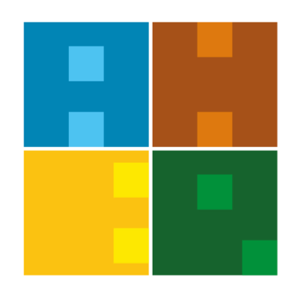 KISMİ ZAMANLI ÖĞRENCİ ÇALIŞTIRMA  İŞ AKIŞIBelge No:İA-İKM-014 KISMİ ZAMANLI ÖĞRENCİ ÇALIŞTIRMA  İŞ AKIŞIİlk Yayın Tarihi:27.06.2019KISMİ ZAMANLI ÖĞRENCİ ÇALIŞTIRMA  İŞ AKIŞIGüncelleme Tarihi:KISMİ ZAMANLI ÖĞRENCİ ÇALIŞTIRMA  İŞ AKIŞIGüncelleme No:KISMİ ZAMANLI ÖĞRENCİ ÇALIŞTIRMA  İŞ AKIŞISayfa:1KISMİ ZAMANLI ÖĞRENCİ ÇALIŞTIRMA  İŞ AKIŞIToplam Sayfa:1İŞ AKIŞI ADIMLARISORUMLUİLGİLİ BELGELERİnsan Kaynakları MüdürlüğüWeb duyuru(Ek-1)İnsan Kaynakları MüdürlüğüGenel SekreterlikBaşvuru Formu (Ek-2)İnsan Kaynakları MüdürlüğüDilekçe(Ek-3)Tutanak(Ek-4)